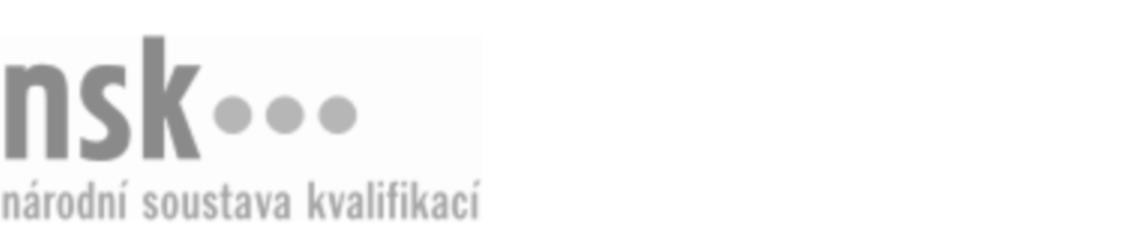 Autorizované osobyAutorizované osobyAutorizované osobyAutorizované osobyAutorizované osobyAutorizované osobyAutorizované osobyAutorizované osobySamostatný polygrafický technik pracovník / samostatná polygrafická technička pracovnice řízení jakosti (kód: 34-044-R) Samostatný polygrafický technik pracovník / samostatná polygrafická technička pracovnice řízení jakosti (kód: 34-044-R) Samostatný polygrafický technik pracovník / samostatná polygrafická technička pracovnice řízení jakosti (kód: 34-044-R) Samostatný polygrafický technik pracovník / samostatná polygrafická technička pracovnice řízení jakosti (kód: 34-044-R) Samostatný polygrafický technik pracovník / samostatná polygrafická technička pracovnice řízení jakosti (kód: 34-044-R) Samostatný polygrafický technik pracovník / samostatná polygrafická technička pracovnice řízení jakosti (kód: 34-044-R) Samostatný polygrafický technik pracovník / samostatná polygrafická technička pracovnice řízení jakosti (kód: 34-044-R) Samostatný polygrafický technik pracovník / samostatná polygrafická technička pracovnice řízení jakosti (kód: 34-044-R) Autorizující orgán:Autorizující orgán:Ministerstvo průmyslu a obchoduMinisterstvo průmyslu a obchoduMinisterstvo průmyslu a obchoduMinisterstvo průmyslu a obchoduMinisterstvo průmyslu a obchoduMinisterstvo průmyslu a obchoduMinisterstvo průmyslu a obchoduMinisterstvo průmyslu a obchoduMinisterstvo průmyslu a obchoduMinisterstvo průmyslu a obchoduMinisterstvo průmyslu a obchoduMinisterstvo průmyslu a obchoduSkupina oborů:Skupina oborů:Polygrafie, zpracování papíru, filmu a fotografie (kód: 34)Polygrafie, zpracování papíru, filmu a fotografie (kód: 34)Polygrafie, zpracování papíru, filmu a fotografie (kód: 34)Polygrafie, zpracování papíru, filmu a fotografie (kód: 34)Polygrafie, zpracování papíru, filmu a fotografie (kód: 34)Polygrafie, zpracování papíru, filmu a fotografie (kód: 34)Polygrafie, zpracování papíru, filmu a fotografie (kód: 34)Polygrafie, zpracování papíru, filmu a fotografie (kód: 34)Polygrafie, zpracování papíru, filmu a fotografie (kód: 34)Polygrafie, zpracování papíru, filmu a fotografie (kód: 34)Polygrafie, zpracování papíru, filmu a fotografie (kód: 34)Polygrafie, zpracování papíru, filmu a fotografie (kód: 34)Povolání:Povolání:Samostatný polygrafický technik pracovník řízení jakostiSamostatný polygrafický technik pracovník řízení jakostiSamostatný polygrafický technik pracovník řízení jakostiSamostatný polygrafický technik pracovník řízení jakostiSamostatný polygrafický technik pracovník řízení jakostiSamostatný polygrafický technik pracovník řízení jakostiSamostatný polygrafický technik pracovník řízení jakostiSamostatný polygrafický technik pracovník řízení jakostiSamostatný polygrafický technik pracovník řízení jakostiSamostatný polygrafický technik pracovník řízení jakostiSamostatný polygrafický technik pracovník řízení jakostiSamostatný polygrafický technik pracovník řízení jakostiKvalifikační úroveň NSK - EQF:Kvalifikační úroveň NSK - EQF:666666666666Platnost standarduPlatnost standarduPlatnost standarduPlatnost standarduPlatnost standarduPlatnost standarduPlatnost standarduPlatnost standarduStandard je platný od: 21.10.2022Standard je platný od: 21.10.2022Standard je platný od: 21.10.2022Standard je platný od: 21.10.2022Standard je platný od: 21.10.2022Standard je platný od: 21.10.2022Standard je platný od: 21.10.2022Standard je platný od: 21.10.2022Samostatný polygrafický technik pracovník / samostatná polygrafická technička pracovnice řízení jakosti,  29.03.2024 15:45:48Samostatný polygrafický technik pracovník / samostatná polygrafická technička pracovnice řízení jakosti,  29.03.2024 15:45:48Samostatný polygrafický technik pracovník / samostatná polygrafická technička pracovnice řízení jakosti,  29.03.2024 15:45:48Samostatný polygrafický technik pracovník / samostatná polygrafická technička pracovnice řízení jakosti,  29.03.2024 15:45:48Samostatný polygrafický technik pracovník / samostatná polygrafická technička pracovnice řízení jakosti,  29.03.2024 15:45:48Strana 1 z 2Strana 1 z 2Autorizované osobyAutorizované osobyAutorizované osobyAutorizované osobyAutorizované osobyAutorizované osobyAutorizované osobyAutorizované osobyAutorizované osobyAutorizované osobyAutorizované osobyAutorizované osobyAutorizované osobyAutorizované osobyAutorizované osobyAutorizované osobyNázevNázevNázevNázevNázevNázevKontaktní adresaKontaktní adresa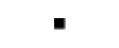 Hospodářská komora České republikyHospodářská komora České republikyHospodářská komora České republikyHospodářská komora České republikyHospodářská komora České republikyNa Florenci 2116/15, 11000 PrahaNa Florenci 2116/15, 11000 PrahaHospodářská komora České republikyHospodářská komora České republikyHospodářská komora České republikyHospodářská komora České republikyHospodářská komora České republikyNa Florenci 2116/15, 11000 PrahaNa Florenci 2116/15, 11000 PrahaNa Florenci 2116/15, 11000 PrahaNa Florenci 2116/15, 11000 PrahaSamostatný polygrafický technik pracovník / samostatná polygrafická technička pracovnice řízení jakosti,  29.03.2024 15:45:48Samostatný polygrafický technik pracovník / samostatná polygrafická technička pracovnice řízení jakosti,  29.03.2024 15:45:48Samostatný polygrafický technik pracovník / samostatná polygrafická technička pracovnice řízení jakosti,  29.03.2024 15:45:48Samostatný polygrafický technik pracovník / samostatná polygrafická technička pracovnice řízení jakosti,  29.03.2024 15:45:48Samostatný polygrafický technik pracovník / samostatná polygrafická technička pracovnice řízení jakosti,  29.03.2024 15:45:48Strana 2 z 2Strana 2 z 2